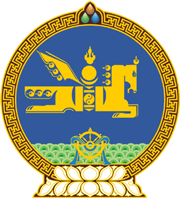 МОНГОЛ УЛСЫН ХУУЛЬ2019 оны 05 сарын 30 өдөр                                                                  Төрийн ордон, Улаанбаатар хот      ЗӨРЧЛИЙН ТУХАЙ ХУУЛЬД НЭМЭЛТ,      ӨӨРЧЛӨЛТ ОРУУЛАХ ТУХАЙ1 дүгээр зүйл.Зөрчлийн тухай хуулийн 14.3 дугаар зүйлд доор дурдсан агуулгатай 3.4, 3.5 дахь заалт нэмсүгэй:“3.4.шуудангийн сүлжээ байгуулах, өргөтгөх, татан буулгах тухай Зохицуулах хороо болон хэрэглэгчид урьдчилан мэдэгдээгүй;3.5.өөрийн сүлжээг бусад үйлчлэгч холбогдоход нээлттэй байлгах үүргээ биелүүлээгүй;”2 дугаар зүйл.Зөрчлийн тухай хуулийн 14.3 дугаар зүйлийн 2 дахь хэсгийн “тээврийн буудал,” гэсний дараа “орон нутгийн замын пост, гүүр,” гэж нэмсүгэй. 3 дугаар зүйл.Зөрчлийн тухай хуулийн 14.3 дугаар зүйлийн 3.4 дэх заалтын дугаарыг “3.6” гэж өөрчилсүгэй.	МОНГОЛ УЛСЫН 	ИХ ХУРЛЫН ДАРГА 				Г.ЗАНДАНШАТАР 